Maratón MindfulnessPara el reloj y déjate llevar por el poder del Mindfulness para despertar la conciencia y aumentar tu bienestar.27 de Mayo de 9.30h a 14h. 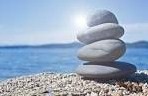 Qué trabajaremos:Ejercicios de atención plena Respiración conscienteAtención a los sentidosReconocer nuestros patrones mentalesPráctica para mejorar la saludEjercicios de autocompasión y sanaciónReserva plaza 622020189Habrá infusión y algo para picar a media mañana. Trae tu mantita.Aportación:Los participantes del programa 21 días mágicos mindfulness tienen el maratón incluido. Los demás asistentes que quieran participar al maratón la aportación es de 45€ y tendrán acceso al programa para seguir practicando en casa. Las personas que solo quieran participar al maratón sin el acceso al programa 21 días mágicos mindfulness la aportación es de 35€